Profesionālo kvalifikāciju apliecinošā dokumenta sērija ____________ Nr._____________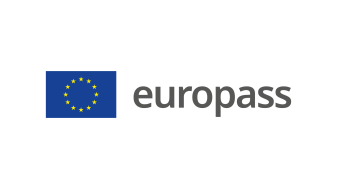 Pielikums profesionālo kvalifikāciju apliecinošam dokumentam(*) Latvija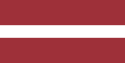 1. Profesionālo kvalifikāciju apliecinošā dokumenta nosaukums(1) Diploms par profesionālo vidējo izglītību Profesionālās kvalifikācijas apliecībaProfesionālā kvalifikācija: Rūpniecisko iekārtu mehāniķis(1) oriģinālvalodā2. Profesionālo kvalifikāciju apliecinošā dokumenta nosaukuma tulkojums(2) A diploma of vocational secondary education A vocational qualification certificateVocational qualification: Industrial machinery mechanic**(2) Ja nepieciešams. Šim tulkojumam nav juridiska statusa.3. Kompetenču raksturojumsRūpniecisko iekārtu mehāniķis plāno un veic tehnoloģisko iekārtu un ierīču montāžas, ekspluatācijas, tehniskās apkalpošanas un remonta darbus. Apstrādā un sagatavo nepieciešamos materiālus, detaļas un aprīkojumu.Apguvis kompetences šādu profesionālo pienākumu un uzdevumu veikšanai:3.1. Darba aizsardzības noteikumu, vides aizsardzības un darba tiesisko attiecību nosacījumu ievērošana:  nodrošināt individuālo un kolektīvo aizsardzības līdzekļu lietošanu;  novērtēt aprīkojuma un instrumentu atbilstību darba uzdevumam un darba drošības prasībām;  sniegt pirmo palīdzību;  kontrolēt darba aizsardzības noteikumu ievērošanu;  ievērot elektrodrošības un ugunsdrošības noteikumus;  ievērot vides aizsardzības prasības;  ievērot darba tiesisko attiecību nosacījumus;  pielietot darba procesā nekaitīgus un drošus darba paņēmienus. 3.2. Iekārtu uzstādīšanas, remonta un apkopes darbu organizēšana:  komunicēt ar piesaistītajiem speciālistiem;  strādāt ar tehnisko dokumentāciju;  pārbaudīt rūpnieciskās iekārtas remontvēsturi;  apzināt ražotāja noteikto iekārtas uzstādīšanas, apkopes un ekspluatācijas informāciju;   pasūtīt plānotās rūpniecisko iekārtu rezerves daļas un ekspluatācijas materiālus;  organizēt iekārtas uzstādīšanas darbus;  organizēt nepieciešamo speciālistu piesaisti. 3.3. Iekārtu uzstādīšana un pārbaudīšana:  novērtēt rūpniecisko iekārtu funkcionālo darbību;  izvērtēt ar ekspluatāciju un remonta drošību saistītos riskus;  pārbaudīt pieteikto rūpnieciskās iekārtas defektu pamatotību;  pārbaudīt energopievadu atbilstību rūpnieciskās iekārtas pieslēgšanai un ekspluatācijai;  veikt iekārtas uzstādīšanu un pirmreizējo pārbaudi;  veikt prognozēto (prediktīvo) diagnostiku rūpnieciskajai iekārtai. 3.4. Iekārtu plānotās apkopes veikšana:  regulēt rūpnieciskās iekārtas;  veikt ekspluatācijas šķidrumu pārbaudi, papildināšanu vai nomaiņu; eļļot iekārtu kustīgos elementus;  veikt rūpnieciskās iekārtas detaļu plānoto nomaiņu;  veikt iekārtas funkcionālo diagnostiku;  novērst iekārtas diagnostikā atklātos defektus. 3.5. Remonta darbu veikšana:  izjaukt rūpnieciskās iekārtas;  noteikt detaļu un mezglu defektus;  pasūtīt nepieciešamās rezerves daļas un ekspluatācijas materiālus;  veikt detaļu un mezglu remontu vai izgatavošanu;  nomainīt neremontējamās detaļas un mezglus;  veikt pneimatisko un hidraulisko sistēmu remontu;  veikt iekārtu salikšanu, uzstādīšanu un regulēšanu pēc remonta;  pārbaudīt iekārtu darbību pirms nodošanas ekspluatācijā;  nodrošināt iekārtu pretkorozijas aizsardzību. 3.6. Profesionālās darbības vispārējo pamatprincipu īstenošana un ievērošana:  sazināties valsts valodā un vismaz divās svešvalodās;  sadarboties, ievērojot pozitīvas saskarsmes principus;  pielietot matemātikas, fizikas un ķīmijas pamatprincipus profesionālajā darbībā;  pilnveidot profesionālo kvalifikāciju;  attīstīt zināšanas informācijas tehnoloģiju lietojumprogrammās;  iesaistīties uzņēmuma darbības attīstībā.Papildu kompetences:<<Aizpilda izglītības iestāde>>;...;...;...4. Nodarbinātības iespējas atbilstoši profesionālajai kvalifikācijai(3)Strādā ražošanas un servisa uzņēmumos vai kā individuālais komersants, vai kā pašnodarbināta persona.(3) Ja iespējams5. Profesionālo kvalifikāciju apliecinošā dokumenta raksturojums5. Profesionālo kvalifikāciju apliecinošā dokumenta raksturojumsProfesionālo kvalifikāciju apliecinošo dokumentu izsniegušās iestādes nosaukums un statussValsts iestāde, kas nodrošina profesionālo kvalifikāciju apliecinošā dokumenta atzīšanu<<Dokumenta izsniedzēja pilns nosaukums, adrese, tālruņa Nr., tīmekļa vietnes adrese; elektroniskā pasta adrese. Izsniedzēja juridiskais statuss>>Latvijas Republikas Izglītības un zinātnes ministrija, tīmekļa vietne: www.izm.gov.lvProfesionālo kvalifikāciju apliecinošā dokumenta līmenis(valsts vai starptautisks)Vērtējumu skala/Vērtējums, kas apliecina prasību izpildiValsts atzīts dokuments, atbilst ceturtajam Latvijas kvalifikāciju ietvarstruktūras līmenim (4. LKI) un ceturtajam Eiropas kvalifikāciju ietvarstruktūras līmenim (4. EKI).Profesionālās kvalifikācijas eksāmenā saņemtais vērtējums ne zemāk par "viduvēji – 5"(vērtēšanā izmanto 10 ballu vērtējuma skalu).Pieejamība nākamajam izglītības līmenimStarptautiskie līgumi vai vienošanāsDiploms par profesionālo vidējo izglītību dod iespēju turpināt izglītību 5. LKI/5. EKI vai 6.LKI/ 6.EKI līmenī.<<Ja attiecināms. Aizpilda izglītības iestāde, gadījumā, ja noslēgtie starptautiskie līgumi vai vienošanās paredz papildu sertifikātu izsniegšanu. Ja nav attiecināms, komentāru dzēst>>Juridiskais pamatsJuridiskais pamatsProfesionālās izglītības likums (6. pants).Profesionālās izglītības likums (6. pants).6. Profesionālo kvalifikāciju apliecinošā dokumenta iegūšanas veids6. Profesionālo kvalifikāciju apliecinošā dokumenta iegūšanas veids6. Profesionālo kvalifikāciju apliecinošā dokumenta iegūšanas veids6. Profesionālo kvalifikāciju apliecinošā dokumenta iegūšanas veids Formālā izglītība: Klātiene Klātiene (darba vidē balstītas mācības) Neklātiene Formālā izglītība: Klātiene Klātiene (darba vidē balstītas mācības) Neklātiene Ārpus formālās izglītības sistēmas apgūtā izglītība Ārpus formālās izglītības sistēmas apgūtā izglītībaKopējais mācību ilgums*** (stundas/gadi) _______________Kopējais mācību ilgums*** (stundas/gadi) _______________Kopējais mācību ilgums*** (stundas/gadi) _______________Kopējais mācību ilgums*** (stundas/gadi) _______________A: Iegūtās profesionālās izglītības aprakstsB: Procentos no visas (100%) programmas B: Procentos no visas (100%) programmas C: Ilgums (stundas/nedēļas)Izglītības programmas daļa, kas apgūta izglītības iestādē<<Ieraksta izglītības programmas apjomu (%), kas apgūts izglītības iestādes mācību telpās>><<Ieraksta izglītības programmas apjomu (%), kas apgūts izglītības iestādes mācību telpās>><<Ieraksta izglītības programmas apjomu (stundās vai mācību nedēļās), kas apgūts izglītības iestādes mācību telpās>>Izglītības programmas daļa, kas apgūta praksē darba vietā, t.sk. darba vidē balstītās mācībās<<Ieraksta izglītības programmas apjomu (%), kas apgūts ārpus izglītības iestādes mācību telpām,t.i. praktiskās mācības uzņēmumā/-os, mācību praksē darba vietā, darba vidē balstītas mācības>><<Ieraksta izglītības programmas apjomu (%), kas apgūts ārpus izglītības iestādes mācību telpām,t.i. praktiskās mācības uzņēmumā/-os, mācību praksē darba vietā, darba vidē balstītas mācības>><<Ieraksta izglītības programmas apjomu (stundās vai mācību nedēļās), kas apgūts ārpus izglītības iestādes mācību telpām,t.i. praktiskās mācības uzņēmumā/-os, mācību praksē darba vietā, darba vidē balstītas>>*** Attiecināms uz formālajā ceļā iegūto izglītību.Papildu informācija pieejama:www.izm.gov.lv https://visc.gov.lv/profizglitiba/stand_saraksts_mk_not_626.shtmlNacionālais informācijas centrs:Latvijas Nacionālais Europass centrs, http://www.europass.lv/ *** Attiecināms uz formālajā ceļā iegūto izglītību.Papildu informācija pieejama:www.izm.gov.lv https://visc.gov.lv/profizglitiba/stand_saraksts_mk_not_626.shtmlNacionālais informācijas centrs:Latvijas Nacionālais Europass centrs, http://www.europass.lv/ *** Attiecināms uz formālajā ceļā iegūto izglītību.Papildu informācija pieejama:www.izm.gov.lv https://visc.gov.lv/profizglitiba/stand_saraksts_mk_not_626.shtmlNacionālais informācijas centrs:Latvijas Nacionālais Europass centrs, http://www.europass.lv/ *** Attiecināms uz formālajā ceļā iegūto izglītību.Papildu informācija pieejama:www.izm.gov.lv https://visc.gov.lv/profizglitiba/stand_saraksts_mk_not_626.shtmlNacionālais informācijas centrs:Latvijas Nacionālais Europass centrs, http://www.europass.lv/ 